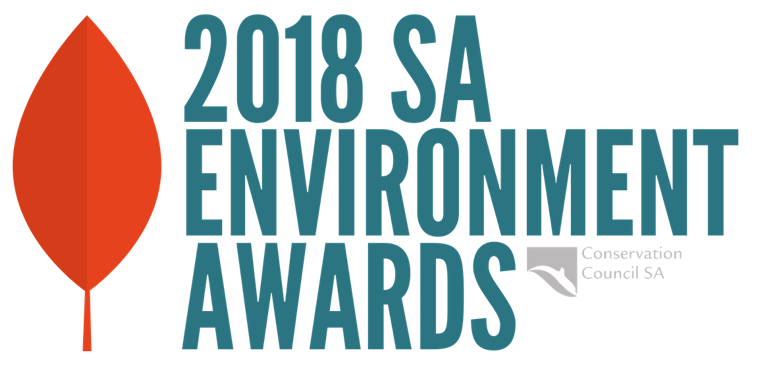 2018 Young Achiever AwardNomination FormPlease remember when submitting your nomination that the judges will be basing their decision on the information you submit, and that a 1-2 page statement should accompany this form detailing the nature of your work for the environment and its benefit/impacts. 
Please refer to the 'Aim' box in the table above.Name  of  Nominee ...........................................................................................................................Address .............................................................................................................................................................................................................................................................. Postcode .............................Phone (day)  ................................................... Email..........................................................................If nominated by someone else:Name  of  Nominator...........................................................................................................................Title / Position .....................................................................................................................................Address .............................................................................................................................................................................................................................................................. Postcode .............................Phone (day)  ................................................... Email..........................................................................Is the nominee aware of the nomination?                 Yes	      No	       (Please circle) May we contact your nominee prior to judging?      Yes	      No	       (Please circle)Signature (Nominator or Nominee) .................................................................................................Referee - Please indicate someone who is conversant with the nominee's achievements and who would act as a referee for this nomination.Name ............................................................................................................................................Position..........................................................................................................................................Address .................................................................................................................................................................................................................................................. Postcode .............................Phone  (day)  ............................................. Email..........................................................................Please email completed nomination form and accompanying statement (Word or PDF format) to: awards@conservationsa.org.au by 5pm, Friday 9 November 2018Or if email is not possible, post entry to The Young Achiever Award, Conservation SA, Level 1,111 Franklin Street, Adelaide 5000 by 5pm, Friday 9 November 2018Enquiries: Paige Le Cornu 8223 5155 or awards@conservationsa.org.auYoung Achiever AwardAward information and nomination formYoung Achiever AwardAward information and nomination formSouth Australia's young environmentalists make a great contribution to the protection of our environment through many avenues, including their involvement in community awareness campaigns, volunteerism, political advocacy, research and science, and on-ground work.Conservation SA’s Young Achiever Award recognises those who are committed to improving environmental outcomes.South Australia's young environmentalists make a great contribution to the protection of our environment through many avenues, including their involvement in community awareness campaigns, volunteerism, political advocacy, research and science, and on-ground work.Conservation SA’s Young Achiever Award recognises those who are committed to improving environmental outcomes.Who/what the Award recognisesThe Award is to go to an individual (or group of young individuals), aged under 28 and living in South Australia who, in the past 12 months, has made a significant contribution to protecting the State’s environment.AimThe aim of the Award is to recognise the efforts of the recipient(s) to contribute to the protection of the environment.For example, the Judging Panel will take into account:the scope of the work and the environmental outcomes of the young person’s effortstheir impact on community behaviortheir management and leadership skillswhether the individual has worked alone or as part of a team or groupwhether their involvement has been voluntary or paid, andwhether they have faced difficult circumstances in achieving their goals.PrizeTo be confirmedWho canapplyThe applicant should be under 28 years of age. The Award will be made without regard to race, religion or gender.Nominations & closing dateNominations must be on the nomination form – see below. Nominations close 5.00pm Friday 9 November 2018.How it is judgedThe recipient shall be chosen by majority vote of the Judging Panel, with the Convenor (Conservation SA’s President or his/her delegate) having a casting vote. Conservation SA reserves the right, in any given year, not to issue the Award.AwardpresentationThursday evening 6 December 2018 at Tandanya NationalAboriginal Cultural Institute, 253 Grenfell St, Adelaide.OtherPeople applying for this Award are also welcome to apply for the JillHudson Award for Environmental Protection.